Информационная газета 28 Отдела надзорной деятельности и профилактической работы поПермскому муниципальному району № 10  от 23 марта 2017 г.По оперативным данным по состоянию на 08 марта 2017 года на территории Пермского муниципального района произошло 24 пожара (в 2016 – 22) на которых погибло 6 человек (в 2016 – 6) получили травмы различной степени тяжести 3 человека (в 2016 – 0, рост 100%).22.03.2017 года в п. Юго-Камский произошел пожар в жилом доме. Строение дома повреждено огнем. Причина пожара устанавливается.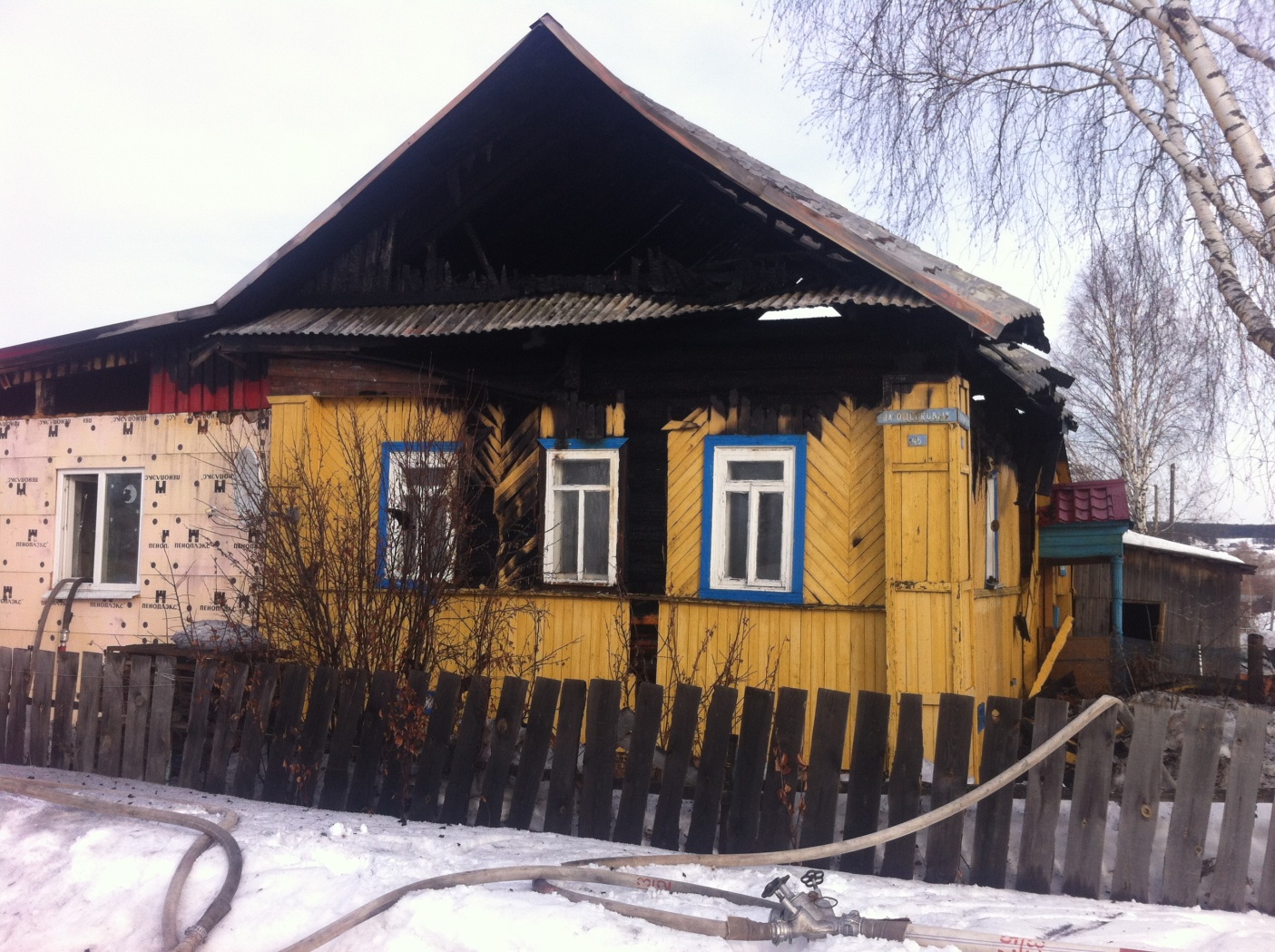 Особый противопожарный режим.Особый противопожарный режим - это режим, устанавливаемый в случае повышения пожарной опасности на соответствующих территориях решением органов государственной власти или органов местного самоуправления и устанавливающий дополнительные требования пожарной безопасности, в том числе предусматривающие привлечение населения для локализации пожаров вне границ населенных пунктов, запрет на посещение гражданами лесов, принятие дополнительных мер, препятствующих распространению лесных и иных пожаров вне границ населенных пунктов на земли населенных пунктов (увеличение противопожарных разрывов по границам населенных пунктов, создание противопожарных минерализованных полос и другие подобные меры).За нарушения правил пожарной безопасности во время действия особого противопожарного режима согласно Кодексу РФ « Об административных правонарушениях» предусмотрены штрафы. 
Статья 20.4. Нарушение требований пожарной безопасности. Нарушение требований пожарной безопасности, совершенное в условиях особого противопожарного режима, влечет наложение административного штрафа на граждан в размере от двух тысяч до четырех тысяч рублей; на должностных лиц - от пятнадцати тысяч до тридцати тысяч рублей; на юридических лиц - от четырехсот тысяч до пятисот тысяч рублей.Старший инспектор 28 ОНПР по ПМРКазеев Д.А.Перекал печи.Перегрев печи - явление ныне достаточно распространенное. Наши бабушки, прабабушки  и т.д. хранили умение пользоваться печью, умудрялись пользоваться печами так, что печи работали по 70-80 лет, если были собраны хорошими мастерами. И этот срок не предел для правильно собранной и ухоженной печи.Несмотря на нынешнее время постоянных забот и скоростей, печь не стала прогреваться быстрей. Она как требовала правильного ухода, так и продолжает его требовать, несмотря на наше желание ускорить процесс.При пользовании печью следует понимать, что печь это тепловой агрегат, в основе которого лежат две функции :Излучение тепла засчет работы топки - реактора химических реакций горения.Накопление тепла засчет массива печи - тепловой аккумулятор.Т.е. паровоз и вагоны. Не поедет паровоз - и вагоны будут стоять на месте. Неправильно работает паровоз - и вагоны едут за ним вслед неправильно.И еще ассоциации - легкий паровоз тяжелые вагоны не потащит. Т.е. маленькая топка не прогреет большой массив печи.А тяжелый паровоз довезет легкие вагоны - правда, это будет экономически нецелесообразно, сколько топлива будет выброшено впустую.Как в электротехнике входные и выходные  электрические цепи согласуются между собой по внутреннему сопротивлению, так и в печи  размер топки и сечение с длиной дымоходов также согласуются между собой.Но это относится к вопросу проектирования печных конструкций, владельцу же достается уже готовая сцепка "паровоз-вагоны", спроектированная и построенная по его пожеланиям и учтенные печником конструктивные согласования, в том числе и топки с размером массива.Поэтому , когда Ваш сосед говорит, что у него печь быстро прогревается (за час и меньше), сразу спрашивайте - а сколько времени она держит тепло? Очень даже может быть, что она остынет уже за несколько часов.Печь рассчитана на поддержание стабильной температуры воздуха в доме при условии двух регулярных протопок - утром и вечером. Как правило, в среднем время протопки занимает 2 часа. Регулярная протопка позволяет не только поддерживать дома постоянную температуру воздуха, но и поддерживать массив печи "на парах" - т.е. быстрый старт протопки и хорошая длительная теплоотдача. Как правило, подобная практика протопки печи позволяет как раз экономить дрова, и сохранять печь в исправном состоянии, без термоударов (резкого скачка температуры топки) и без образования трещин.Инспектор 28 ОНПР по ПМРКазаринов П.В.28 Отдел надзорной деятельности и профилактической работы по Пермскому муниципальному районутелефон: 294-67-61;  e-mail: ond.28@yandex.ru.тираж: 300 экз.